Understöd ansöks i en post. Observera att genom att skicka ansökan om utbetalning till ARA ger ni ert samtycke till att materialet som lämnats in i samband med ansökan om utbetalning används för eventuella forsknings- och utredningsprojekt inom statsförvaltningen. Samtycket är en förutsättning för utbetalningen av understödet.Bifoga till utbetalningsansökan: efter reparationsåtgärderna utarbetat energicertifikat som visar att energieffektiviteten har förbättrats jämfört med utgångsnivån. Obs. Endast aktörer som är behöriga har rätt att upprätta energicertifikat. Förbättringen av energieffektiviteten påvisas med ett officiellt energicertifikat med certifikatkod. Energicertifikatets utkast och e-talsberäkningen uppfyller inte lagens krav.utredning över faktiska kostnader som understödstagaren har undertecknat Till exempel ett utdrag ur huvudboken eller en fritt formulerad förteckning av den sökande över genomförda åtgärder inklusive kostnader. Fakturor och kvitton behöver inte skickas.undertecknade planer som motsvarar genomförandet inklusive behövliga arbetsbeskrivningarTill exempel anbud på genomfört uppdrag, uppdragsavtal eller energiexpertens / den sökandes fritt formulerade utredning över åtgärderna som genomförts under uppdraget.Ursprungliga kvitton och verifikat bör förvaras i sex år från tidpunkten för beslutet.Ansökan skickas till adressen: Finansierings- och utvecklingscentralen för boendet, PB 30, 15141 LAHTIS. E-postadressen är maksatukset@ara.fi eller kirjaamo.ara@ara.fi Ansökan kan skickas till ARA även som säker e-post till adressen https://turvaviesti.ara.fi/ eller via e-tjänsten: ara.fi/verkkoasiointiI ärenden som gäller utbetalning kan du kontakta oss per telefon eller e-post: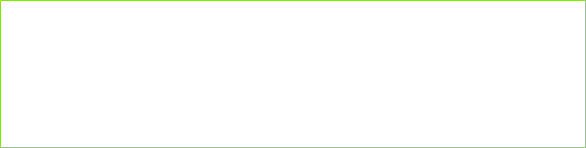 tfn 029 525 0950,	maksatukset@ara.fi	Vi betjänar per telefon måndagar, onsdagar och fredagar kl. 9–11Behandling av personuppgifterUppgifter enligt artikel 13 och 14 i EU:s allmänna dataskyddsförordning om register som anknyter till blanketten och behandlingen av personuppgifter fås (på finska) på adressen: www.ara.fi/tietosuojaEra personuppgifter behandlas på det sätt som redogörs för i dataskyddsbeskrivningarna Jag samtycker till elektronisk delgivning till den e-postadress jag uppgett. Beslutet behöver inte skickas separat per brev.SAMFUNDUnderstödstagarens BANKFÖRBINDELSEUNDERSTÖDSBESLUT Fyll i byggnadsuppgifterna separat för varje byggnadFälten på sidan 3 ska fyllas i separat för varje byggnad i understödsansökan. Kopiera så många exemplar av sidan i fråga som det finns byggnader i din ansökan. Gör så många kopior du behöver av fälten så här: Klicka med muspekaren på något av fälten på sida 3. Tryck på knappen + i sidans nedre högra hörn. En tryckning lägger alltid till en kopia av uppgiftsområdet.JAG FÖRSÄKRAR ATT OVANSTÅENDE UPPGIFTER ÄR RIKTIGAJag försäkrar att jag har agerat i enlighet med bidragsbeslutet och bestämmelserna och lagarna om energiunderstöd.DATUM OCH UNDERSKRIFT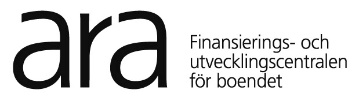 UTBETALNINGSANSÖKANEnergiunderstöd till bostadsaktiebolagUnderstödstagareUnderstödstagareFO-nummerUnderstödstagarens kommunOmbudFöretagPosition i företagetPostnummer och postanstaltGatuadressTelefonnummerE-postadressE-postadressBankens namnBIC-kodIBAN-kontonummerIBAN-kontonummerBeviljat understödDatumDiarienummerDatumSökandens underskriftSökandens underskriftSökandens underskriftNamnförtydligande (disponent/verkställande direktör)Namnförtydligande (disponent/verkställande direktör)Namnförtydligande (styrelseordförande/revisor)